Российский фонд фундаментальных исследований,Ивановский государственный университет,Научно-образовательный центр «Комплексные ноосферные исследования»приглашают принять участие во всероссийской научной конференции«РОССИЙСКИЙ РЕГИОНАЛЬНЫЙ УНИВЕРСИТЕТ:ИНФОРМАТИЗАЦИЯ, ЦИФРОВИЗАЦИЯ, ГУМАНИЗАЦИЯ»(Иваново, 11–12 декабря 2020 года)Конференция направлена на осмысление многообразия исторических судеб и перспектив российского регионального университета через призму современных моделей отечественной и зарубежной систем высшего образования, а также на поиск оптимальных решений в условиях противоречия трендов и тенденций развития университетского образования.Базовая программа конференцииОргкомитет приветствует расширение проблемного поля конференции.Формы проведения – очная / дистанционная (с использованием интернет-платформ). Организационный взнос не предусмотрен. Решение по возмещению затрат на проезд / проживание принимается оргкомитетом на конкурсной основе. Прием заявок и материалов продлен до 9 ноября 2020 года. Форма заявки – в прикрепленном файле. Материалы доклада объемом до 0,5—0,7 п.л. предоставляются в электронном виде на почту philosivgu@yandex.ru. Публикация материалов конференции будет осуществляться в тематических номерах журналов «Интеллигенция и мир» (ВАК), «Вестник Ивановского государственного университета» и «Ноосферные исследования» (РИНЦ). Публикация статей бесплатная. Редколлегии журналов оставляют за собой право отбора материалов для публикации.Правила оформления статей: поля везде 2,5 см; абзацный отступ 1,27 см; шрифт Times New Roman Cyr.; 13 кегль, межстрочный интервал – 1,15; ссылки на библиографический список, представленный в алфавитном порядке и располагающийся после основного текста статьи, оформляются в квадратных скобках, содержат номер указанного произведения в библиографическом списке и, при необходимости, страницы (например: [3, с. 67]). Основной текст предваряется аннотацией и ключевыми словами на русском и английском языках.Контактное лицо: доцент кафедры философии Ивановского государственного университета Меликян Мерине Акоповна. Телефон: +7-903-878-87-21. E-mail: philosivgu@yandex.ru. Актуальная информация о конференции доступна по адресу http://ivanovo.ac.ru/about_the_university/science/conferences/russianRegionalUniversity.php. 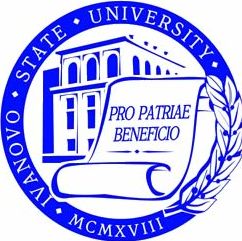 ИНФОРМАЦИОННОЕ ПИСЬМО № 2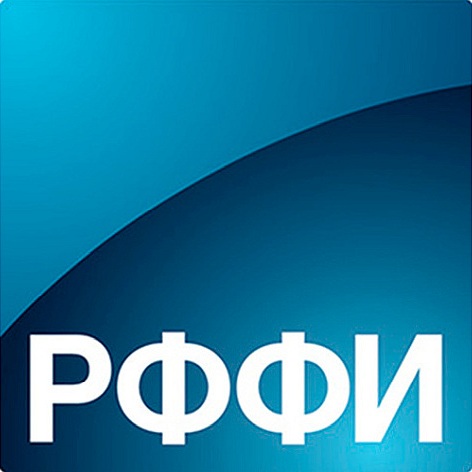 подиумная дискуссия«Региональноевысшее образование:пределы роста»секция «Региональные университеты:уходящая эпоха или хорошо забытое старое»подиумная дискуссия«Региональноевысшее образование:пределы роста»секция «Новый образовательный универсум:содержание, технологии, методика»экспертная сессия«Российский университети устойчивое региональное развитие»секция «Системные аспекты цифровизацииуниверситетского образования»экспертная сессия«Российский университети устойчивое региональное развитие»секция «Современный университет:естественный разум vs искусственный интеллект»